This week we learned the letters V,v and Z,z. Our high-frequency words were are and now. We practiced reading this week’s high-frequency words in the book How Many Ducks?Next week we will finish learning about all the Alphafriends. A nice website to visit if your child wants to sing along with the Alphafriends is https://teacher.ocps.net/janet.cahill/page7.htmlDuring second quarter we are learning how to write an opinion. In our journals we will write what our favorite season is and why. We are also learning when to use a question mark.We continue to work on rhyming words. Both being able to hear if two words rhyme and being able to give two words that rhyme. We learned that if you know how to spell cat, you can spell bat, fat, hat, mat, pat, rat, sat, vat, that, etc. We also looked for smaller words inside bigger words like bat in batter and sat in Saturday.We liked reviewing our sight words with the game Roll, Read & Write. Please continue to review the sight words with your child.* * * * * * * * * * * * * * * * *  In math we are using a five frame and/or ten frame to solve basic addition and subtraction number stories. Later in the year we will write the math fact to go with it.3 + ? = 10In both math and science we talked about balance. We used a pan balance to compare the weight of objects. We used the terms ‘heavier than’ and ‘lighter than’. Then we counted how many cubes it took to balance/is the same as an object. In a book we looked at pictures of things that were balanced. We even tried balancing on one foot with our eyes open and then closed. We discovered it is harder to balance with your eyes closed!In science we talked about force – a push or a pull. We pushed on a ball gently and observed the ball roll a short distance. Then we predicted what we thought would happen when a harder push was put on the ball. We saw the ball roll farther and faster. We concluded our experiment by rolling a ball to a friend several times. Next week we will be conducting experiments using cars and ramps. We will see what happens when one variable is changed. Will the car go faster or slower?In Social Studies we are learning about family traditions and celebrations. We will also research winter traditions from around the world to discover their cultural significance. Students will create a personal timeline	to correctly sequence milestones or events in their lives. 			The children enjoyed sharing about their family trees. If you and your child have not finished the family tree project, please send it next week so your child has an opportunity to share it with the class.Raffle tickets for the 5th grade fundraiser are still being sold. You can print more from the Jeffery webpage, as well. Have a wonderful weekend!**See other side for Calendar of Events**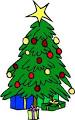 